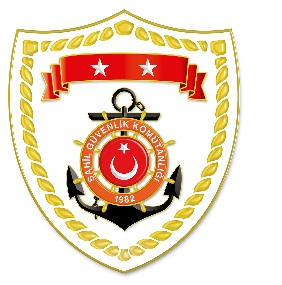 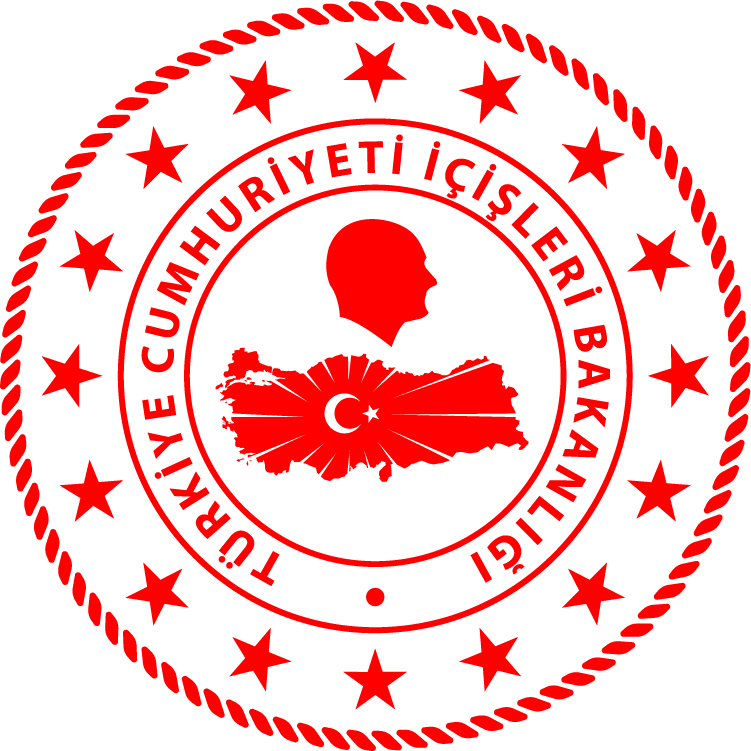 CG Aegean Sea Regional Command*Statistical information given in the table may vary because they consist of data related incidents which were occured and turned into search and rescue perations. The exact  numbers  at the end of  the related month is avaliable on sg.gov.tr/irregular-migration-statisticsNUDATELOCATION/PLACE AND TIMEIRREGULAR MIGRATION ASSETTOTAL NUMBER OF APPREHENDED FACILITATORS/SUSPECTTOTAL NUMBER OF RESCUED
MIGRANTS/ PERSONNATIONALITY OF RESCUED/APPREHENDED MIGRANTS ON THE BASIS OF DECLARATION115 September 2022Off The Coast of İZMİR/Çeşme03.15Life Boat-54 Palestine, 1 Syria  215 September 2022Off The Coast of MUĞLA/Bodrum06.00Inflatable Boat-296 Gambia, 6 Kongo, 6 Mali, 4 South Africa, 2 Cameroon, 2 Guinea, 1 Mauretania, 1 Senegal, 1 Togo  315 September 2022Off The Coast of AYDIN/Kuşadası06.15Inflatable Boat-3333 Palestine  416 September 2022Off The Coast of İZMİR/Çeşme
04.06Fiber Boat-1414 Afghanistan